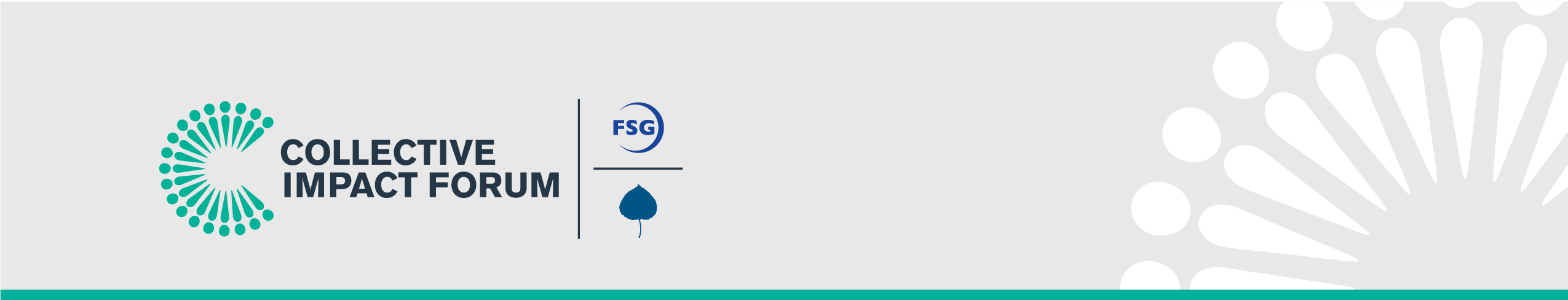 Collective Impact Initiative Implementation Activities1. Maintain Strategic Coherence of the EffortAccountability, Evaluation, & Guidance Knowledge Sharing, Overall Logistical Support2. Help Coordinate through Executive Committee and Steering CommitteeManagement and Facilitation3. Fundraising and OutreachCoordination, Communication, & Policy 4. Establish and Support Working GroupsEstablish Working GroupsProject Management, Facilitation, and Support Legend:Analyze and monitor progress (including Working Group progress) against specific strategies and goals identified by Working GroupsContinue to develop outcome indicators and performance measures to evaluate progress and to inform system improvement Begin to collect indicators and develop data collection processesEncourage sharing of best practices among the Executive Committee, Steering Committee members, and the Working GroupsMonitor outcome indicators and performance measures related to Working Group to evaluate progress and to inform system improvement Coordinate research and other activities currently underway by participants in the <Insert Initiative Name>Encourage sharing of best practices among the Executive Committee, Steering Committee members, and the Working GroupsMonitor and enable easy dissemination of Common Agenda and/or Blueprint for Implementation (if developed) Provide overall logistical support for meetingsIdentify and raise issues / concerns with the Executive Committee and Steering CommitteeAssist development of agendas/ draft agendas for Executive Committee meetings, Steering Committee meetings, and other meetings as necessaryFacilitate meeting at weekly Executive Committee meetings/callsCreate decks and materials for Executive Committee meetings, Steering Committee meetings, and other meetings as necessaryMaintain a high level perspective to guide and participate in Executive Committee meetings as necessary Follow-up and manage next steps that come out of Executive Committee meetings, Working Group meetings, and other meetings as necessaryManage meeting logistics (e.g., dial-in, attendance, cancellations, etc.)Consolidate Working Group updates for Executive Committee and Steering CommitteeNotify Steering Committee and / or Executive Committee of concerns or issues that might stall advancementCoordinate across Executive Committee membersSummarize meeting notes and next stepsEngage with and / or facilitate community engagement with a broader audience, as appropriate, to build buy-in from additional stakeholdersFacilitate communication between the Executive Committee, Steering Committee, Co-Chairs, and Working Groups to understand challenges at the Working Group level and strategic coherence at the Executive Committee level Develop external communications materials and a comprehensive community engagement and communications planCoordinate with other major initiatives in the community, as appropriate, to minimize redundancies and to align strategies and actions Note potential legislative agenda, policy, and funding recommendations with guidance of Working Groups, Steering Committee, and Executive CommitteeRespond to requests for information by community partners and allies as appropriate, in coordination with Working Groups, Steering Committee, and Executive CommitteeDevelop a plan for on-going funding for <Insert Initiative Name>’s workWork with Steering Committee and Executive Committee to develop a list of priority Working Group members and Co-ChairsInvite Working Group members through letter, calls, and 1-on-1 meetingsOrient Working Group Co-chairs and members to their roles Establish Working Group goals with the Steering Committee, and refine with Working Group Co-ChairsGuide Working groups to develop specific goals, metrics, and implementation strategies based on the Common AgendaAssist development of meeting agendas (i.e. provide draft agenda) Assist co-chairs / develop meeting materials including presentation Research topics relevant to strategy developmentDevelop talking points for Working Group co-chairs Assist Working Group co-chairs with completing report back to groups Help Working Group co-chairs incorporate Executive Committee feedback on goals, metrics, and strategiesFollow-up and manage next steps that come out of Working Group meetingsPlan and schedule working group meetingsSupport the co-chairs to facilitate meetingsEnsure attendee lists are up to dateManage meeting logistics (e.g., video conferencing, attendance, lunch, cancellations, send final lists to admin staff etc.) Print meeting materials and talking points 